EXEMPLO DE MODELO DE GERENCIAMENTO DE ATIVOS SIMPLES   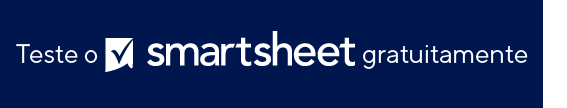 PEDIDO REPETIDO N.º DO ITEMNOMEFABRICANTEDESCRIÇÃOCUSTO POR ITEMQUANTIDADE EM ESTOQUEVALOR DO ATIVONÍVEL DO PEDIDO REPETIDODIAS POR PEDIDO REPETIDO QUANTIDADE DE ITENS DO PEDIDO REPETIDO ITEM DESCONTINUADO?OKA123Item AWells e Co.Descrição do item AUS$ 12,0045US$ 540,005014100SimPEDIDO REPETIDOB123Item BKnox LLCDescrição do item BUS$ 20,00234US$ 4.680,00503020OKC123Item CColeDescrição do item CUS$ 30,0050US$ 1.500,0050250OKD123Item DColeDescrição do item DUS$ 10,0020US$ 200,00501410OKE123Item ESanding Co.Descrição do item EUS$ 20,00200US$ 4.000,005030100PEDIDO REPETIDOF123Item F ColeDescrição do item FUS$ 30,00100US$ 3.000,0050220OKG123Item GColeDescrição do item GUS$ 10,0050US$ 500.00501450SimOKH123Item HColeDescrição do item HUS$ 20,0020US$ 400.00503010OKUS$ 0,00US$ 0,00OKUS$ 0,00US$ 0,00OKUS$ 0,00US$ 0,00OKUS$ 0,00US$ 0,00OKUS$ 0,00US$ 0,00OKUS$ 0,00US$ 0,00OKUS$ 0,00US$ 0,00OKUS$ 0,00US$ 0,00OKUS$ 0,00US$ 0,00OKUS$ 0,00US$ 0,00OKUS$ 0,00US$ 0,00OKUS$ 0,00US$ 0,00AVISO DE ISENÇÃO DE RESPONSABILIDADEQualquer artigo, modelo ou informação fornecidos pela Smartsheet no site são apenas para referência. Embora nos esforcemos para manter as informações atualizadas e corretas, não fornecemos garantia de qualquer natureza, seja explícita ou implícita, a respeito da integridade, precisão, confiabilidade, adequação ou disponibilidade do site ou das informações, artigos, modelos ou gráficos contidos no site. Portanto, toda confiança que você depositar nessas informações será estritamente por sua própria conta e risco.